Расписание занятий 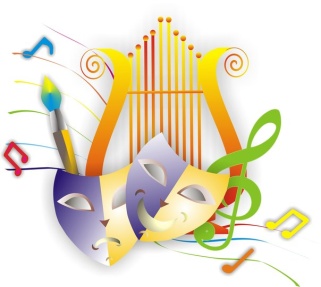                                  КОЛЛЕКТИВЫ  ХУДОЖЕСТВЕННОЙ                                   САМОДЕЯТЕЛЬНОСТИ            Народный самодеятельный хореографический коллектив  «Радуга»Руководитель: Карасева Ольга Александровнамладшая группа – ЧТ: 18.00-19.30                                   СБ: 15.00-16.30              ансамбль - ВТ: 14.30-15.30средняя группа   – СР: 15.30-17.30                                  ПТ: 16.00-18.00             ансамбль  - ВС: 12.00-13.30старшая группа  – ВТ: 16.00-18.00                 ЧТ: 16.00-18.00             ансамбль  - СБ: 17.30-19.30Студия «Русский сувенир»Руководитель: Карасева Ольга АлександровнаВТ: 18.00-19.00ПТ: 18.00-19.00Студия «Малышок» (ритмика)Руководитель: Карасева Ольга АлександровнаСБ: 16.30-17.30Театральный коллектив «Маска»Руководитель: Гмыря Марина Александровнамладшая группа – СР: 17.00-18.00                   СБ: 11.00-12.00старшая группа  – СР: 18.00-19.30                 СБ: 12.00-13.30Образцовый самодеятельный коллектив студия изобразительного и декоративно-прикладного искусства «Дар»Руководитель: Фомина Лилия Адольфовнамладшая группа – ВТ: 15.30-17.00                 ЧТ: 15.30-17.00 средняя группа   –  ПН: 15.00-17.00                                     СБ:  13.00-15.00старшая группа  – ПН: 17.00-19.00                           СБ: 15.00-17.00Студия художественного творчества «Акварелька»Руководитель: Фомина Лилия Адольфовнамладшая  группа  - СБ: 11.00-12.00старшая  группа  -  ЧТ: 18.00-19.00                   СБ: 12.00-13.00Студия художественного творчества «Гармония»Руководитель: Фомина Лилия АдольфовнаВТ: 17.00-18.00ЧТ: 17.00-18.00Клуб художественного творчества «Вдохновение»Руководитель: Фомина Лилия Адольфовна ПТ: 18.00-20.00СБ: 17.00-19.00Ансамбль русской песни «Сударушка»Руководитель: Майчук Игорь Михайлович ВТ: 13.00-15.00 ЧТ: 13.00-15.00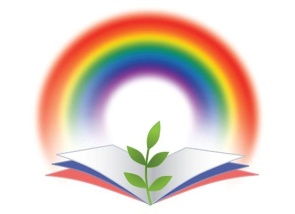                                          ДОШКОЛЬНОЕ ВОСПИТАНИЕСтудия английского языка для детей «English Time»Руководитель: Хечоева Нина АлексеевнаСР: 18.00-18.45СБ: 14.00-14.45Школа раннего развития «Кроха-академия «УМКА»Руководитель: Гаврилова Дарья МихайловнаI группа (2-3 лет) – ВТ: 17.15-18.00                   СБ: 11.15-12.00II группа(3-4 лет) –ВТ: 18.15-19.00                   СБ: 12.15-13.00Студия «АБВГДЕйКА»Руководитель: Гаврилова Дарья МихайловнаСР: 17.15-18.00СБ: 13.00-14.00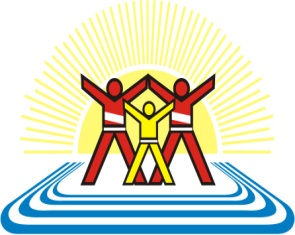                                                  СПОРТИВНЫЕ СТУДИИСтудия рукопашного боя «Гвардия»Руководитель: Тимофеев Алексей Леонидовичмладшая группа  - ВТ, ЧТ: 16.00-17.00средняя группа    - ВТ, ЧТ: 17.00-18.30                                          СБ: 12.30-14.00старшая группа  - ВТ,ЧТ: 18.30-20.00                                СБ: 12.30-14.00Студия «Дзюдо»Руководитель: Самотейкина Галина ЕвгеньевнаI группа   - ПН, СР, ПТ: 15.00-16.30II группа - ПН, СР, ПТ: 16.30-18.00Студия  «Степ-аэробика»Руководитель: Климова Регина ЕвгеньевнаВТ: 19.00-20.00ВС: 18.00-19.00Студия  «Пилатес»Руководитель: Климова Регина ЕвгеньевнаВТ: 20.00-21.00ВС: 19.00-20.00Клуб  «Калланетик»Руководитель: Карасева Ольга АлександровнаВС: 14.00-15.30